СТРАТЕГИЧЕСКАЯ СЕССИЯ

В Гимназии №16 состоялась стратегическая сессия по формированию работы местного отделения РДДМ.

Помимо активистов движения, школьников, студентов колледжей и советников по воспитанию, на мероприятие были приглашены общественные деятели и представители некоммерческих организаций. Разбившись на команды, каждый смог предложить свои идеи для развития направлений движения на территории города. Наш лицей представляли активисты: Муратова Зейнаб, Исакова София и советник директора по воспитанию Альбина Вячеславовна! 

После завершения каждая из 5 команд поделилась своими наработками, а все желающие смогли задать вопросы. Мы уверенны в том, что новые идеи станут хорошим толчком развития РДДМ в нашем городе. 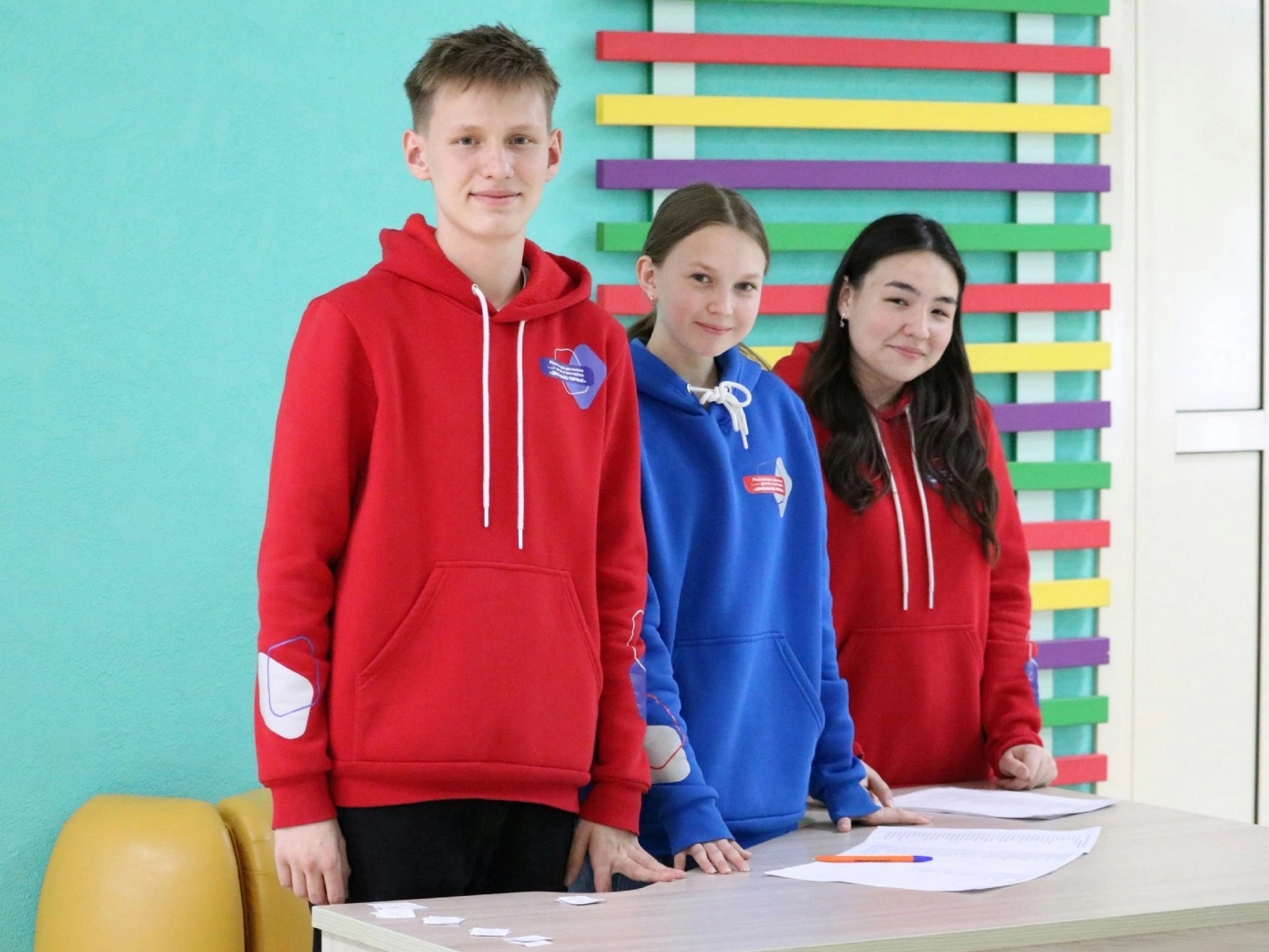 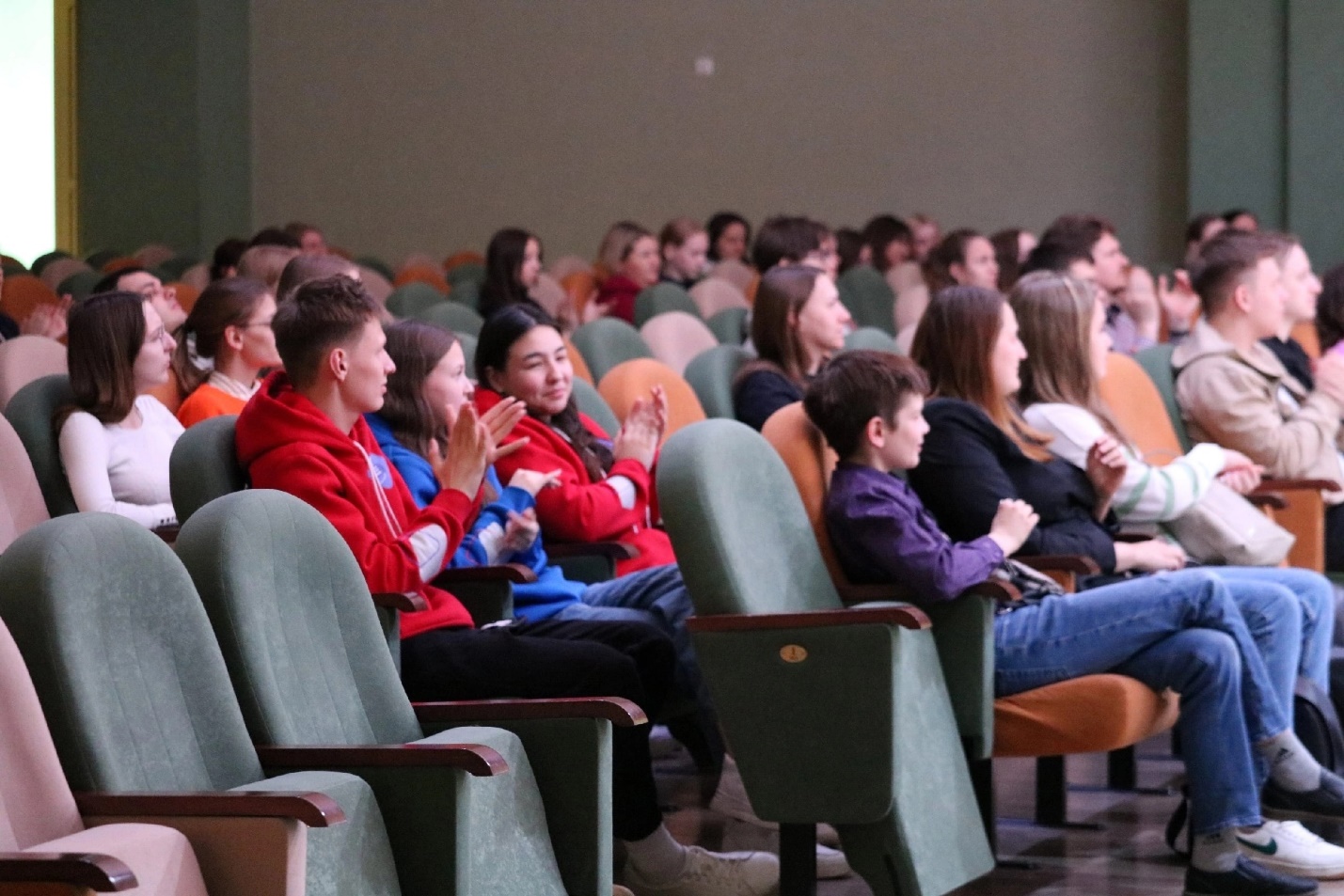 